Софронова Наталия Викторовна,Чувашский государственный педагогический университет им. И.Я. Яковлева, профессор кафедры информатики и ИКТ, доктор педагогических наук, профессор, n_sofr@mail.ruSofronova Nataliya Viktorovna,The Yakovlev Chuvash State Pedagogical University, the Professor of the Chair of informatics and ICT, Doctor of Pedagogics, Professor, n_sofr@mail.ruОБРАЗОВАТЕЛЬНАЯ ДЕЯТЕЛЬНОСТЬ ОБЩЕСТВЕННОЙ ОРГАНИЗАЦИИ: ВОЗМОЖНОСТИ И ПРОБЛЕМЫEDUCATIONAL ACTIVITIES OF PUBLIC ORGANIZATIONS: OPPORTUNITIES AND CHALLENGESАннотация. Роль общественных организаций в развитии общества велика. Они не только стабилизаторы общественных отношений или отражатели назревших общественных проблем, но и мощный помощник государственных органов и учреждений в достижении актуальных целей развития общества. В статье описан опыт общественной организации в осуществлении образовательной деятельности.Ключевые слова: общественная организация; дополнительное профессиональное образование; дистанционные конкурсы для школьников; конференции для педагогов.Annotation. The role of public organizations in the development of society is great. They are not only stabilizers of social relations or reflectors of the pressing social problems, but also a powerful assistant of state bodies and institutions in achieving the actual goals of society development. The article describes the experience of social organization in the implementation of educational activities.Keywords: public organization; additional professional education; distance competitions for schoolchildren; conferences for teachers.В соответствии с Федеральным законом "Об образовании в Российской Федерации" от 29.12.2012 N 273-ФЗ (далее Закон об образовании РФ) «Образовательная организация создается в форме, установленной гражданским законодательством для некоммерческих организаций». Общественная организация является некоммерческой, поэтому образовательная деятельность общественной организации не противоречит закону. Однако для легализации образовательной деятельности необходимо выполнение двух условий:Устав организации должен содержать основные требования, предусмотренные Законом об образовании РФ;Организация должна иметь лицензию на осуществление образовательной деятельности.Оба эти условия были выполнены по отношению к общественной организации, которая после изменения наименования и корректировки Устава называется: общественная организация дополнительного профессионального образования «Чувашское региональное отделение Академии информатизации образования» (далее Организация).Деятельность Организации с самых первых дней (с 2005 года) была ориентирована на активизацию познавательного интереса школьников в области информатики и ИТ, а также профессиональный рост учителей информатики. С этой целью Организация проводит конкурсы по информатике, турниры по программированию, конференции «Интернет-технологии в образовании» и другие мероприятия. Конкурс по информатике «Инфознайка» Организация проводит с 2005 года. С 2007 года конкурс «Инфознайка» поддерживает Министерство образования и молодежной политики Чувашии. Конкурс был включен как одно из мероприятий в Республиканскую целевую программу «Развитие единой образовательной информационной среды в Чувашской Республике на 2011-2020 годы», принятую постановлением Кабинета Министров  Чувашской Республики 25 сентября 2008 г. N 293. С 2013 года игра приобрела международный статус. В конкурсе принимают участие такие страны, как Казахстан, Молдавия, Южная Корея, Украина, Латвия и др. Основная цель конкурса - активизация познавательного интереса учащихся общеобразовательных учреждений в области информатики и информационных технологий и выявление одаренных и мотивированных детей в области ИТ-технологий. Конкурс проводится на пяти уровнях: начальный (1-2 классы), пропедевтический (3-4 классы), подготовительный (5-7 классы); основной (8-11 классы); базовый (10-11 классы). Углубленный уровень конкурса проводится отдельно в форме олимпиады «Инфознайка-Профи». Олимпиада включена во всероссийский перечень олимпиад Министерства образования России. В 2018 году олимпиада была посвящена памяти первого Президента Академии информатизации образования профессора Ярослава Андреевича Ваграменко.Дистанционная форма организации конкурса позволят учащимся, находящимся на удаленном расстоянии от места ее проведения, участвовать без каких-либо ограничений, связанных с получением материалов, отправкой результатов, получением сертификатов для сколь угодно малого или большого количества учеников. Для реализации дистанционной формы проведения конкурса создан сайт http://www.infoznaika.ru. Конкурс проводится в течение 45 минут в любой из дней одной недели, названной организаторами. Все участники конкурса получают сертификаты, лучшие – дипломы и призы. Учителям высылаются благодарности и небольшие подарки. Для ознакомления с конкурсом на сайте Организации выложены задания за 2005-2016 годы, а так же реализована часть заданий на языке JavaScript с возможностью указания ответов и получения итоговых результатов. В этом 2018 году было разработано мобильное приложение, позволяющее участвовать в конкурсе в любое время, кроме того, тренироваться на заданиях прошлых лет. Специально для конкурса разработан и используется в оформлении дипломов, сертификатов, плакатов и другой документации логотип конкурса, принадлежащий Организации. Дистанционный конкурс «Инфознайка» достаточно популярен не только в Чувашии, но и в школах России. Участники конкурса есть во всех регионах Российской Федерации.Дидактический потенциал дистанционного конкурса «Инфознайка» заключается в следующем [1]:мониторинг успешности усвоения тем учащимися;организация внеурочной деятельности учащихся;повышение мотивации и познавательной активности учащихся к изучению информатики;установление межпредметных связей в процессе обучения школьников.Статистические показатели решаемости заданий, определяемые по результатам конкурса, можно рассматривать с позиции мониторинга качества образования по информатике в регионе, области или отдельно взятой школе. Кроме того, на основе экспертной оценки рассчитывается степень сформированности универсальных учебных действий учащихся 1-6 классов. Учителя школ заинтересованы в подобной информации для  корректировки учебного процесса обучения школьников, определения уровня подготовки учащихся в предметной области информатика по сравнению с другими  образовательными учреждениями,  в том числе, и за пределами границ территориального образования.Задания конкурса учитель может использовать во внеурочной работе. На сайте infoznaika.ru выложены тестовые задания прошлых лет в режиме on-line и off-line. Кроме того, можно скачать задания для разбора решения на кружках и факультативах. Отрадно, что учителя высоко оценивают уровень и содержание заданий конкурса (ниже приведены некоторые комментарии учителей - участников конкурса):Участвуем во многих олимпиадах и конкурсах, но задания Инфознайки более профессиональны; спасибо, очень интересные задания, увлекательные;задания интересные, информативные;в 5-11 классах в этом году очень интересные задания, продолжить бы в таком же виде;задачи интересны, в этом году больше задач, на мой взгляд, относящихся к изучаемому школьному курсу;Конкурс хороший! задания замечательные;структура задач и их содержание довольно удачно подобраны.Многие учителя отмечают, что дистанционные конкурсы повышают интерес у школьников к изучаемому предмету.Межпредметные связи проявляются в содержании задач конкурса. Содержание заданий конкурса «Инфознайка» является интеграцией практически всех предметных областей школьного образования. Основная цель конкурсных заданий – социальная адаптация школьников в информационном обществе. Поэтому задания отражают современное состояние развития науки и техники, представлены в доступной для разновозрастных групп школьников. С целью стимулирования деятельности учителей и преподавателей для повышения информационной компетентности учащихся Организация проводит всероссийскую научно-практическую конференцию «Интернет-технологии в образовании». В работе конференции принимали участие представители органов государственной власти (Министерство образования и молодежной политики Чувашской Республики, Госсовет), преподаватели вузов, руководители и учителя школ. Гостями конференции были первый Президент АИО, профессор Я. А. Ваграменко, Президент АИО, профессор А. А. Русаков, действительный член РАО, Вице-президент АИО, профессор И. В. Роберт, профессора Карпенко М. П. (Москва), Е. В. Данильчук (Волгоград), И. Е. Вострокнутов (Арзамас), М. И. Коваленко (Ростов-на-Дону), О. А. Козлов (Москва), Ю. А. Романенко (Серпухов), И. Г. Семакин (Пермь), В. В. Альминдеров (Москва), А. Е. Поличка (Хабаровск), ученые С. В. Богданова (Москва), Р. И. Горохова (Йошкар-Ола), И. М. Аксянов (Москва) и др. В соответствии с лицензией на осуществление образовательной деятельности Организация проводит повышение квалификации учителей по программам дополнительного профессионального образования. На сайте moodle.infoznaika.ru выложены эти программы. Разработчиками программы являются члены Организации и учителя. За время получения лицензии (ноябрь 2015 года) обучение прошло более ста учителей по различным программа повышения квалификации. Назовем некоторые из них:Психолого-педагогические основы организации инклюзивного образования в школе;Решение нестандартных задач по информатике;Web-портфолио педагога;Основы визуального программирования в среде С++ Builder;Научно-методическое сопровождение учебного процесса;Методика обучения и воспитания информатике;Основы Web-дизайна и сайтостроения в системе UCOZ;Информатизация управления образовательным процессом;Компьютерная графика и анимация на уроках информатики;Робототехника  в школе;Информационные технологии в образовании; и др.Учителя, успешно закончившие обучение, получают удостоверение о повышении квалификации государственного образца.В конце 2017 года Организация выиграла грант Фонда Президентских грантов № 17-2-008432 на переподготовку на учителя информатики 200 учителей из сельских школ. Российские школы, особенно сельские, сталкиваются с проблемой нехватки учителей информатики. «Тема нехватки педагогических кадров для нашего города острая и актуальная, – прокомментировал ситуацию «Советской Чувашии» начальник управления образования Чебоксар Дмитрий Захаров. Данная ситуация сложилась и во многих регионах России.Результатом реализации данного проекта станет не только профессиональная переподготовка в предметной области информатика 200 учителей из сельской местности любого региона России, но и разработка адаптированных программ переподготовки. В нашем проекте было разработано три программы:- для учителей технического и естественно-научного профиля (математика, физика, технология);- для учителей гуманитарного профиля и начальных классов;- для лиц с высшим не педагогическим образованием.Для обучения 200 учителей было определено четыре потока начиная с 1 марта продолжительностью обучения пять месяцев.Каждую неделю Организация проводит вебинары, на которых педагоги-разработчики курсов, общаются с курсантами, рассказывают кратко о содержании своих курсов, отвечают на злободневные вопросы.Для усиления ответственности и повышения итоговых знаний курсантов было решено итоговой оценкой сделать защиту выпускной квалификационной работы (ВКР) в режиме on-line. К настоящему времени курсанты двух потоков определились с темами ВКР и начали исследовательскую работу. Защита первого потока состоится в июле с.г.Еще одним важным и эффективным направлением в обобщении педагогического опыта стала «Методическая копилка» - сайт http://teacher.infoznaika.ru, на котором учителя выкладывают свои методические разработки: презентации, конспекты уроков и пр. «Методическая копилка» предоставляет следующие возможности: Бесплатная публикация методических разработок по школьной информатике, информатизации образования, информационным технологиям, методики преподавания информатики в начальной школе и т.д.Оценивание работ уже загруженных другими участниками и получение рецензий и оценок своих собственных работ.Получение свидетельства о публикации с уникальным QR кодом, представляющим ссылку на сведения об опубликованном материале.К настоящему времени за два года на сайте загружено 205 работ и 73 работы находятся в стадии рецензирования.В декабре 2017 года наша Организация прошла переаттестацию, подтвердив свой уровень организации образовательной деятельности путем выездной проверки Министерства образования Чувашии.Подводя итог, отметим, что общественные организации обладают большим потенциалом в аспекте решения социальных проблем. Так, наша Организация, членами которой являются кандидаты и доктора наук, преподаватели вузов, может организовать образовательный процесс таким образом, чтобы откликаться на актуальные проблемы учителей и преподавателей вузов и ссузов. Общественная организация мобильна в плане быстрого принятия решений, а высокий уровень преподавательского состава позволяет решать проблемы качественно.ЛитератураСофронова Н. В. Дидактический потенциал дистанционных конкурсов по информатике // Информатизация образования – 2016: материалы Международной научно-практической конференции (Сочи, 14 – 17 июня 2016 года). – С. 156-164.-------------------------------------------------------------------------------------------------------------------Российский портал информатизации образования содержит: законодательные и нормативные правовые акты государственного регулирования информатизации образования, федеральные и региональные программы информатизации сферы образования, понятийный аппарат информатизации образования, библиографию по проблемам информатизации образования, по учебникам дисциплин цикла Информатика, научно-популярные, документальные видео материалы и фильмы, периодические издания по информатизации образования и многое другое.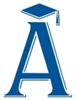 